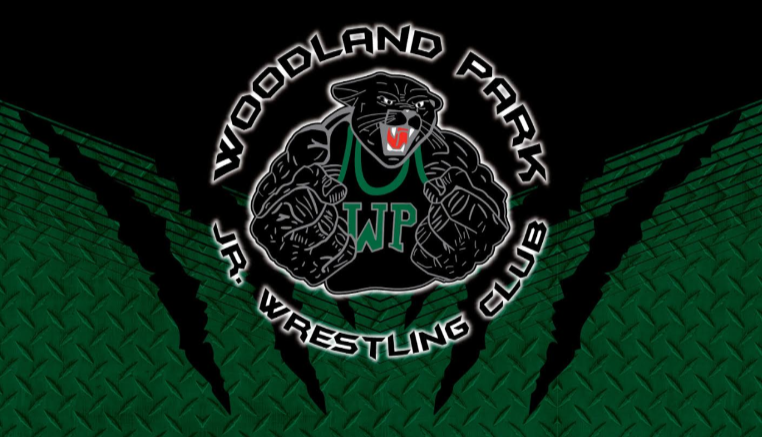 Woodland Park Jr. Wrestling Club Incident Reporting FormUse this form to report any incident surrounding your wrestler.Return completed form to the Director of Grievance and Compliance via email or in person.(Please refer to the WPJWC Policies and Procedures regarding grievance processes) This is documenting an:          Incident          Observation             Other:_________________________________________Details of person involved (to be filled in by person involved if possible)Person Completing Report:_____________________     Date:____________________Person(s) Involved:______________________________________________________Parent Name:__________________________________________________________Event DetailsDate of Event:_____________________  Location of Event:______________________Time of Event:_____________________   Witnesses:___________________________Description of Events (Describe what occurred):_____________________________________________________________________________________________________________________________________________________________________________________________________________________________________________________________________________________________________________________________________________________________________*If more space is required please use the back of this formSignature of Wrestler:_____________________________ Date:__________________Signature of Parent:______________________________  Date:__________________TO BE USED BY DIRECTOR OF GRIEVANCE AND COMPLIANCE ONLYComments:________________________________________________________________________________________________________________________________________________________________________________________________________________________________________________________________________________________Outcome:_______________________________  Board Appeal:   YES          NO    